NATIONAL ASSEMBLY36/1/4/1(201900042)FOR WRITTEN REPLY QUESTION 323DATE OF PUBLICATION IN INTERNAL QUESTION PAPER: 22 FEBRUARY20_19 (INTERNAL QUESTION PAPER NO 3-2019)323.	Mr N S Matiase (EFF) to ask the Minister of Police:What number of cases of corruption were opened with the SA Police Service in 2018?NW344EREPLY:The number of corruption cases, registered with the South African Police Service (SAPS), Division: Detective Service, in 2018, is 514.Reply to question 323 recommended/GENERAL AFRICAN POLICE SERVICE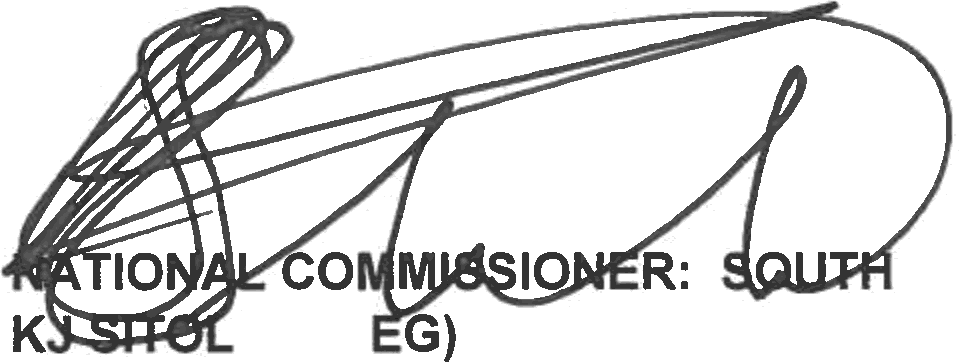 E (SODate:	j gjg -0t- 0 6Reply to question 323 approved/not approvedMINISTER OF POLICE BH CELE, MPDate: